County Secretary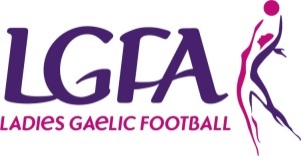 Role Description The Secretary is the chief administrator in the county, responsible for the day-to-day management of the county board activities.  The Secretary has a key role to play in ensuring that effective communication exists between all County Committee Officers and between the County Committee and the Clubs of the County. The Secretary must enhance the Association’s activities by working with existing officers of the County Board and subsidiary Boards, help form a collective vision for the county to meet the challenges faced by the Association. Reports/accountable to  Chairperson/ County Committee Responsibilities Effective administration of the County affairs Responsible for the day to day administration and coordination of the County Board activities  To maintain good communication lines with all clubs in the county  To manage all official correspondence to the Central and Provincial Councils in connection with County and Club mattersTo ensure up-to-date records are kept of committee memberships Deal with and sign transfers (inter-club and inter-county) and sanctions. These forms should be forwarded to the relevant body.Inter-club Transfer within County – sent to you as county secretaryInter-club/County Transfers within Province – sent to Provincial administratorInter-club/ County Transfers outside the Province – sent to Head OfficeSummer Sanctions – forwarded to Head Office for approval Important to inform Head Office of return of players on Summer Sanctions to IrelandEnsure players have correctly completed injury forms, i.e. all sections are completed, all information is correct and all signatures are obtained. When the form is in order, it should be signed and forwarded immediately to LGFA, Croke Park, Dublin 3Development and implementation of the County Fixture Plan Develop a master fixture plan for the county each year Keeping records Ensure that all the following records are maintained:Matches Venues Dates and winners Membership and player registration records Record of all correspondence Minutes of meetings To ensure up-to-date records are kept of committee memberships Meetings The Secretary must ensure that all arrangements for meetings are met: Responsible for the preparation of meeting agenda in consultation with the Chairperson  To circulate agendas and any supporting papers in good time  To minute meetings and circulate the draft minutes to all committee members with all other relevant documentation  SKILLSKNOWLEDGEExcellent communication (verbal and written), and interpersonal skills Excellent influencing skills Excellent ability to manage people/resources and build and sustain good team relationships and manage conflict Strong leadership and decision making skills Excellent negotiation skills Excellent strategic skills and innovative thinking in order to develop/contribute to vision and implement strategy Effective presentation skills Very good time management and organisational skills in order to effectively manage self, others and plan, initiate, develop and implement projects Effective numerical and analytical skillsBe familiar with The official guide and all County by-laws Clear and detailed knowledge of LGFA’s structures, rules, regulations and procedures at all levels of the Association  Clear and detailed knowledge of the LGFA’s coaching schemes and initiatives Clear and detailed knowledge and management of financial systems and accounts in order to manage day to-day County Committee finances (in association with the Treasurer)  Working knowledge of IT related packages and systems